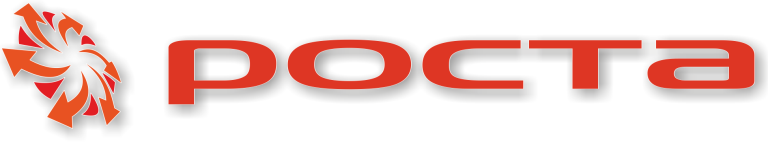 АКЦИЯ!!! Продукт недели:Сроки проведения: с 1  по 7 Августа 2016г.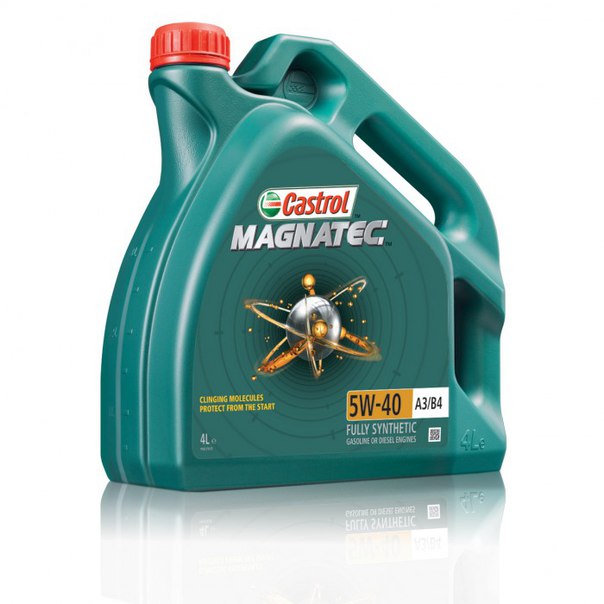                           Уважаемые партнёры!Компания «Роста», в рамках акции «Продукт недели» предлагает линейку масел  Castrol по специальным ценам:Масло Castrol Magnatec 5w40 1л. = 391 руб.              (старая цена = 410 руб.)Масло Castrol Magnatec 5w40 4л. = 1435 руб.          (старая цена = 1505 руб.)Специальные цены действуют только в период проведения акции с 1-го по 7-е Августа. Количество продукта ограничено.